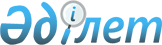 О внесении изменений и дополнений в приказ Министра образования и науки Республики Казахстан от 28 января 2015 года № 39 "Об утверждении видов и форм документов об образовании государственного образца и Правил их выдачи"Приказ Министра образования и науки Республики Казахстан от 4 мая 2020 года № 172. Зарегистрирован в Министерстве юстиции Республики Казахстан 4 мая 2020 года № 20566
      В ссоответствии с статьи 5 статьи 5 Закона Республики Казахстан "Об образовании" и пункта 1 пункта 1 Закона Республики Казахстан "О государственных услугах" ПРИКАЗЫВАЮ:
      1. Внести в приказ Министра образования и науки Республики Казахстан от 28 января 2015 года № 39 "Об утверждении видов и форм документов об образовании государственного образца и Правила их выдачи" (зарегистрирован в Реестре государственной регистрации нормативных правовых актов под № 10348, опубликован в информационно-правовой системе "Әділет" 21 июля 2015 года) следующие изменения и дополнения:
      в Видах документов об образовании государственного образца, утвержденных указанным приказом: 
      дополнить пунктами 14 и 15 следующего содержания: 
      "14. В бланках вкладышей всех видов документов применяется технология автоматической идентификации и сбора данных и (или) QR код. 
      15. В бланках вкладышей, приложений к документам об образовании государственного образца размещаются логотипы аккредитационных агентств, аккредитовавших заявленные образовательные программы."; 
      приложения 4, 6, 10, 18, 19, 20, 21, 22, 23, 27, 28, 29, 30, 33, 34 и 35 к указанному приказу изложить в следующей редакции согласно приложениям 1, 2, 3, 4, 5, 6, 7, 8, 9, 10, 11, 12, 13, 14, 15 и 16 к настоящему приказу;
      2. Департаменту высшего и послевузовского образования Министерства образования и науки Республики Казахстан в установленном законодательством Республики Казахстан порядке обеспечить:
      1) государственную регистрацию настоящего приказа в Министерстве юстиции Республики Казахстан;
      2) размещение настоящего приказа на интернет-ресурсе Министерства образования и науки Республики Казахстан после его официального опубликования;
      3) в течение десяти рабочих дней после государственной регистрации настоящего приказа представление в Юридический департамент Министерства образования и науки Республики Казахстан сведений об исполнении мероприятий, предусмотренных подпунктами 1) и 2) настоящего пункта.
      3. Контроль за исполнением настоящего приказа возложить на вице-министра образования и науки Республики Казахстан Дауленова М.М.
      4. Настоящий приказ вводится в действие по истечении десяти календарных дней после дня его первого официального опубликования за исключением:
      приложения 3 к настоящему приказу, который вводится в действие с 1 января 2021 года. Приложение к аттестату об основном среднем образовании Приложение к аттестату об основном среднем образовании
      Пояснение по заполнению настоящей формы: предназначена для обучающихся с особыми образовательными потребностями (с легкой умственной отсталостью) в специальных школах, специальных классах общеобразовательных школ. Приложение к аттестату об основном среднем образовании
      Пояснение по заполнению настоящей формы: предназначена для обучающихся с особыми образовательными потребностями (с умеренной умственной отсталостью) в специальных школах, специальных классах общеобразовательных школ. Приложение к аттестату об основном среднем образовании
      Пояснение по заполнению настоящей формы: предназначена для обучающихся с особыми образовательными потребностями (с легкой и умеренной умственной отсталостью) в общеобразовательных школах в условиях инклюзивного образования по индивидуальным программам, не освоивших объем учебных дисциплин предусмотренных государственным общеобязательным стандартом соответствующего уровня образования, утвержденным приказом Министра образования и науки Республики Казахстан от 31 октября 2018 года № 604 (зарегистрирован в Реестре государственной регистрации нормативных правовых актов Республики Казахстан под № 17669). По не изучавшимся предметам прописываются слова "не изучался". Приложение к аттестату об общем среднем образовании Диплом о высшем образовании с присуждением степени бакалавр  Диплом с отличием о высшем образовании с присуждением степени бакалавр  Диплом о высшем образовании с присвоением квалификации  Диплом с отличием о высшем образовании с присвоением квалификации  Диплом о послевузовском образовании с присуждением степени магистр Диплом о послевузовском образовании с присуждением степени доктора делового администрирования Приложение к диплому (транскрипт) на трех языках
      13. Ұлттық біліктілік шеңберіне сәйкестік деңгейі: ________________________
      Осы диплом Қазақстан Республикасының жоғары және жоғары оқу орнынан кейінгі білім деңгейіне сәйкес кәсіби қызмет етуге құқық береді.
      14. Теориялық оқу:
      15. Теориялық оқудың академиялық кредиттерінің саны - ECTS _______________________________
      16. Мемлекеттік аттестаттау және (немесе) Аттестаттау комиссиясының шешімімен   ("__" ________ 20____ж. №______хаттама)  ____________________________________________________________________________  мамандығы және (немесе) білім беру бағдарламасы бойынша  ___________________________________________________________________________   (дәрежесі/біліктілігі)__________________________________________________________________________ тағайындалды (берілді)
      * Жоғары және (немесе) жоғары оқу орнынан кейінгі білім беру ұйымдары қызметінің үлгілік қағидаларына сәйкес 2018 жылғы 24 қарашадан бастап әріптік жүйедегі "С+" бағасы дәстүрлі жүйе бойынша "Жақсы" бағасының баламасы болып табылады.
      13. Уровень соответствия Национальной рамки квалификации: ___________________________
      Данный диплом дает право профессиональной деятельности в соответствии с уровнем высшего или послевузовского образования Республики Казахстан
      14. Теоретическое обучение:
      15. Количество академических кредитов - ECTS теоретического обучения
      ______________________________
      16. Решением Государственной аттестационной и (или) Аттестационной комиссии (протокол №_________   от "_____"__________ 20 ____ г.)  присуждена (присвоена) _____________________________________________________________________ (степень/квалификация) по специальности и (или) по образовательной программе ________________________________________  __________________________________________________________________________________________
      * в соответствии с Типовыми правилами деятельности организаций образования, реализующих образовательные программы высшего и (или) послевузовского образования, с 24 ноября 2018 года буквенная оценка "С+" приравнивается эквиваленту традиционной оценки "хорошо".
      13. Level of compliance with the National Qualification Framework
      ________________________________________
      This diploma entitles its owner to perform professional activities in accordance with the graduate and post graduate education standards of the Republic of Kazakhstan 
      14. Theoretical training:
      15. Total number of academic credits - ECTS on theoretical training ______________________________________
      16. By the Decision of the State Attestation Commission and (or) Attestation Commission   (Minutes No.______ ____________ of "___" __________)   __________________________________________________________________________________was awarded  ____________________________________________________________________________________________   (degree/qualification) on the specialty and (or) educational program ______________________________________________________  ____________________________________________________________________________________________
      * Dated in November 24, 2018 according to Type rules for educational organizations implementing educational programs of graduate and postgraduate education the letter grade "C+" is the equivalent to "Good" in the traditional system. Свидетельство к диплому магистра Диплом с присуждением ученого звания ассоциированный профессор (доцент) Диплом с присуждением ученого звания профессор Диплом с присуждением степени доктор философии (PhD) Диплом с присуждением ученой степени доктор по профилю Правила выдачи документов об образовании государственного образца Глава 1. Общие положения
      1. Настоящие Правила выдачи документов об образовании государственного образца (далее - Правила) разработаны в соответствии со статьей 39 Закона Республики Казахстан от 27 июля 2007 года "Об образовании" и с пунктом 1 статьи 10 Закона Республики Казахстан от 15 апреля 2013 года "О государственных услугах" (далее - Закон).
      2. Настоящие Правила устанавливают порядок выдачи документов об образовании государственного образца, а также выдачи дубликатов документов об образовании. Глава 2. Порядок выдачи документов об образовании государственного образца
      3. Документы об образовании государственного образца выдаются организациями образования в соответствии с пунктом 3 статьи 39 Закона Республики Казахстан от 27 июля 2007 года "Об образовании".
      4. Основанием для выдачи обучающимся, прошедшим итоговую аттестацию, свидетельства об основном среднем образовании, аттестата об общем среднем образовании, диплома о техническом и профессиональном образовании, диплома о послесреднем образовании, диплома о высшем образовании с присуждением степени бакалавр, диплома о высшем образовании с присуждением квалификации, диплома о послевузовском образовании с присуждением степени магистр, а также свидетельства о профессиональной подготовке является решение соответствующей (экзаменационной, квалификационной, аттестационной) комиссии. 
      Основанием для выдачи свидетельств об окончании интернатуры или резидентуры является решение аттестационной комиссии.
      Основанием для выдачи, обучавшимся с особыми образовательными потребностями в организации образования аттестата об основном среднем образовании, является приказ руководителя организации.
      Основанием для выдачи диплома доктора философии (PhD), доктора по профилю лицам, защитившим диссертации в диссертационных советах при организациях высшего и (или) послевузовского образования Республики Казахстан, не имеющих особого статуса, является приказ председателя Комитета по обеспечению качества в сфере образования и науки Министерство образования и науки Республики Казахстан (далее – Комитет) по присуждению степени доктора философии (PhD), доктора по профилю.
      Основанием для выдачи аттестата ассоциированного профессора (доцента) или профессора является приказ председателя Комитета по присвоению ученого звания ассоциированного профессора (доцента) или профессора.
      5. Аттестат с отличием об основном среднем образовании, аттестат с отличием об общем среднем образовании, диплом с отличием о техническом и профессиональном образовании, диплом с отличием о послесреднем образовании в организациях образования выдается в соответствии с Типовыми правилами проведения текущего контроля успеваемости, промежуточной и итоговой аттестации обучавшихся, утвержденными приказом Министра образования и науки Республики Казахстан от 18 марта 2008 года № 125 (зарегистрированный в Реестре государственной регистрации нормативных правовых актов под № 5191), диплом с отличием о высшем образовании выдаются обучавшимся в организациях образования в соответствии с Типовыми правилами деятельности организаций образования соответствующего уровня образования, утвержденными приказом Министра образования и науки Республики Казахстан от 30 октября 2018 года № 595 (зарегистрирован в Реестре государственной регистрации нормативных правовых актов под № 17657).
      6. Документ об образовании выдается обучавшемуся лично в торжественной обстановке не позднее тридцати рабочих дней со дня принятия соответствующего решения. 
      В случае отсутствия возможности личного получения документа он выдается третьему лицу по доверенности, оформленной в порядке, предусмотренном законодательством Республики Казахстан. Глава 3. Порядок выдачи дубликатов документов об образовании
      7. Дубликаты документов об образовании и приложения к ним (далее - дубликат) выдаются вместо утраченных или пришедших в негодность, а также лицам, изменивших свою фамилию (имя, отчество (при его наличии).
      Основанием для выдачи дубликата является: 
      1) заявление обучавшегося или родителя (законного представителя) несовершеннолетнего ребенка, утерявшего или испортившего документ, на имя руководителя организации образования, в котором излагаются обстоятельства;
      2) свидетельство о рождении или удостоверение личности (паспорт) обучавшегося (требуется для идентификации личности);
      3) при изменении фамилии (имя, отчество (при его наличии) и (или) порче документа об образовании прилагается оригинал документа об образовании. 
      Для получения дубликата документов об образовании физическим лицам, не являющимся гражданами Республики Казахстан и не имеющим электронную цифровую подпись, необходимо самостоятельно обращаться в организацию образования. 
      8. Дубликат выдается на бесплатной основе не позднее 15 рабочего дня со дня подачи заявления. 
      9. В случае ликвидации организации образования физические лица обращаются в архив по месту нахождения организации образования. Копии и выписки, выданные государственными архивами и их филиалами, ведомственными и частными архивами, являются официальными документами, имеющими юридическую силу подлинников. 
      10. Дубликаты документов выдаются на бланках образца, действующего на момент принятия решения о выдаче дубликата, и подписываются руководителем организации образования, заместителем по учебной работе.
      11. Дубликат диплома государственного образца о высшем и послевузовском образовании выдается выпускникам высших учебных заведений, завершившим обучение до 1 января 2021 года.
      12. На выдаваемом бланке документа в правом верхнем углу проставляется штамп "Дубликат взамен подлинника № ______________".
      13. Основанием для выдачи дубликатов дипломов "кандидата наук", "доктора наук", "доктора философии (PhD)", "доктора по профилю", дубликатов аттестатов "ассоциированного профессора (доцента)", "профессора" вместо утраченных либо испорченных документов являются приказы председателя Комитета о присуждении данным лицам степеней или ученых званий. Параграф 1. Порядок оказания государственной услуги "Выдача дубликатов документов об основном среднем, общем среднем образовании".
      14. Государственная услуга "Выдача дубликатов документов об основном среднем, общем среднем образовании" оказывается организациями основного среднего и общего среднего образования.
      15. Для получения дубликата документа об основном среднем, общем среднем образовании физическое лицо (далее - услугополучатель) направляет услугодателю через некоммерческое акционерное общество "Государственная корпорация "Правительство для граждан" (далее – Государственная корпорация) или канцелярию организации основного среднего и общего среднего образования или веб-портал "электронного правительства" www.egov.kz (далее - портал) заявление по форме или в форме электронного документа на имя руководителя организации основного среднего и общего среднего образования согласно приложению 1 к настоящим Правилам с приложением документов, указанных в пункте 8 стандарта государственной услуги "Выдача дубликатов документов об основном среднем, общем среднем образовании" согласно приложению 2 к настоящим Правилам.
      16. Перечень основных требований к оказанию государственной услуги, включающий характеристики процесса, форму, содержание и результат оказания, а также иные сведения с учетом особенностей предоставления государственной услуги приведен в стандарте государственной услуги "Выдача дубликатов документов об основном среднем, общем среднем образовании" согласно приложению 2 к настоящим Правилам согласно приложению 2 к настоящим Правилам.
      17. Сведения о документах, удостоверяющих личность, работник Государственной корпорации получает из соответствующих государственных информационных систем через шлюз "электронного правительства" и направляет услугодателю.
      18. При приеме документов через Государственную корпорацию или канцелярию организации основного среднего и общего среднего образования выдается расписка о приеме соответствующих документов согласно приложению 3 к настоящим Правилам.
      19. При подаче услугополучателем документов через портал в "личном кабинете" услугополучателя отображается статус о принятии запроса для оказания государственной услуги, а также уведомление.
      20. В случае представления услугополучателем неполного пакета документов и (или) документов с истекшим сроком действия, работник Государственной корпорации или организации основного среднего и общего среднего образования отказывает в приеме заявления и выдает расписку об отказе в приеме документов по форме, согласно приложению 4 к настоящим Правилам.
      21. В случае обращения услугополучателя после окончания рабочего времени, в выходные и праздничные дни согласно трудовому законодательству Республики Казахстан, регистрация заявления по оказанию государственной услуги осуществляется следующим рабочим днем.
      22. Государственной корпорацией сформированные заявления (с пакетом документов при наличии) с двумя экземплярами реестра направляются в организацию основного среднего и общего среднего образования через курьерскую, и (или) почтовую связь согласно графику. 
      23. Доставка принятых заявлений с прилагаемыми документами в организацию основного среднего и общего среднего образования осуществляется не менее двух раз в день приема данных заявлений.
      24. При обращении в Государственную корпорацию день приема документов не входит в срок оказания государственной услуги.
      25. Сотрудник организации основного среднего и общего среднего образования осуществляет регистрацию документов в день их поступления.
      26. Сотрудники организации основного среднего и общего среднего образования в течение 5 (пяти) рабочих дней рассматривают, подготавливают результат государственной услуги и направляют дубликат документа об основном среднем, общем среднем образовании либо мотивированный ответ об отказе в Государственную корпорацию через курьерскую, и (или) почтовую связь не позднее, чем за сутки до истечения срока оказания государственной услуги, а в случае подачи заявления через портал, направляют уведомление услугополучателю о готовности дубликата документа об образовании с указанием места получения результата государственной услуги либо мотивированный ответ об отказе.
      27. При подаче услугополучателем документов через портал в случае указания услугополучателем места получения результата государственной услуги Государственной корпорации, сотрудники организации основного среднего и общего среднего образования направляют дубликат документа об образовании в Государственную корпорацию через курьерскую, и (или) почтовую связь не позднее, чем за сутки до истечения срока оказания государственной услуги.
      28. Результатом оказания государственной услуги является выдача дубликата документа об основном среднем, общем среднем образовании. 
      29. В Государственной корпорации выдача готовых документов осуществляется в соответствии с графиком работы Государственной корпорации, на основании расписки, при предъявлении документов, удостоверяющих личность, с отметкой в получении. 
      30. Государственная корпорация обеспечивает хранение результата в течение одного месяца, после чего передает его услугодателю для дальнейшего хранения. При обращении услугополучателя по истечении одного месяца по запросу Государственной корпорации услугодатель в течение одного рабочего дня направляет готовые документы в Государственную корпорацию для выдачи услугополучателю.
      31. Общий срок рассмотрения с момента сдачи услугополучателем документов в Государственную корпорацию или организацию основного среднего и общего среднего образования или на портал – 15 рабочих дней.
      32. Услугодатель обеспечивает внесение сведений о стадии оказания государственной услуги в информационную систему мониторинга оказания государственных услуг в порядке, установленном согласно подпункту 11) пункта 2 статьи 5 Закона. Параграф 2. Порядок оказания государственной услуги "Выдача дубликатов документов о техническом и профессиональном образовании"
      33. Государственная услуга "Выдача дубликатов документов о техническом и профессиональном образовании" оказывается организациями технического и профессионального образования. 
      34. Для получения дубликата документа о техническом и профессиональном образовании физическое лицо (далее - услугополучатель) направляет услугодателю через некоммерческое акционерное общество "Государственная корпорация "Правительство для граждан" (далее – Государственная корпорация) или канцелярию организации технического и профессионального образования или веб-портал "электронного правительства" www.egov.kz (далее - портал) заявление по форме или в форме электронного документа на имя руководителя организации технического и профессионального образования согласно приложению 5 к настоящим Правилам с приложением документов, указанных в пункте 8 стандарта государственной услуги в стандарте государственной услуги "Выдача дубликатов документов о техническом и профессиональном образовании" согласно приложению 6 к настоящим Правилам.
       35. Перечень основных требований к оказанию государственной услуги, включающий характеристики процесса, форму, содержание и результат оказания, а также иные сведения с учетом особенностей предоставления государственной услуги приведен в стандарте государственной услуги "Выдача дубликатов документов о техническом и профессиональном образовании" согласно приложению 6 к настоящим Правилам.
      36. Сведения о документах, удостоверяющих личность, работник Государственной корпорации получает из соответствующих государственных информационных систем через шлюз "электронного правительства" и направляет услугодателю.
      37. При приеме документов через Государственную корпорацию выдается расписка о приеме соответствующих документов согласно приложению 3 к настоящим Правилам.
      38. При подаче услугополучателем документов через портал в "личном кабинете" услугополучателя отображается статус о принятии запроса для оказания государственной услуги, а также уведомление.
      39. В случае представления услугополучателем неполного пакета документов и (или) документов с истекшим сроком действия, работник Государственной корпорации или организации технического и профессионального образования отказывает в приеме заявления и выдает расписку об отказе в приеме документов по форме, согласно приложению 4 к настоящим Правилам.
      40. В случае обращения услугополучателя после окончания рабочего времени, в выходные и праздничные дни согласно трудовому законодательству Республики Казахстан, регистрация заявления по оказанию государственной услуги осуществляется следующим рабочим днем.
      41. Государственная корпорация сформированные заявления (с пакетом документов при наличии) с двумя экземплярами реестра направляются в организацию технического и профессионального образования через курьерскую, и (или) почтовую связь согласно графику. 
      42. Доставка принятых заявлений с прилагаемыми документами в организацию технического и профессионального образования осуществляется не менее двух раз в день приема данных заявлений. 
      43. При обращении в Государственную корпорацию день приема документов не входит в срок оказания государственной услуги.
      44. Сотрудник организации технического и профессионального образования осуществляет регистрацию документов, в день их поступления.
      45. Сотрудники организации технического и профессионального образования я в течение 5 (пяти) рабочих дней рассматривают, подготавливает результат государственной услуги и направляют дубликат документа о техническом и профессиональном образовании либо мотивированный ответ об отказе в Государственную корпорацию через курьерскую, и (или) почтовую связь не позднее, чем за сутки до истечения срока оказания государственной услуги, а в случае подачи заявления через портал, направляют уведомление услугополучателю о готовности дубликата документа об образовании с указанием места получения результата государственной услуги либо мотивированный ответ об отказе.
      46. При подаче услугополучателем документов через портал в случае указания услугополучателем места получения результата государственной услуги Государственной корпорации, сотрудники организации технического и профессионального образования направляют дубликат документа об образовании в Государственную корпорацию через курьерскую, и (или) почтовую связь не позднее, чем за сутки до истечения срока оказания государственной услуги.
      47. Результатом оказания государственной услуги является выдача дубликата документа о техническом и профессиональном образовании. 
      48. В Государственной корпорации выдача готовых документов осуществляется в соответствии с графиком работы Государственной корпорации, на основании расписки, при предъявлении документов, удостоверяющих личность, с отметкой в получении. 
      49. Государственная корпорация обеспечивает хранение результата в течение одного месяца, после чего передает его услугодателю для дальнейшего хранения. При обращении услугополучателя по истечении одного месяца по запросу Государственной корпорации услугодатель в течение одного рабочего дня направляет готовые документы в Государственную корпорацию для выдачи услугополучателю.
      50. Общий срок рассмотрения с момента сдачи услугополучателем документов в Государственную корпорацию или организацию технического и профессионально образования или на портал – 15 рабочих дней.
      51. Услугодатель обеспечивает внесение сведений о стадии оказания государственной услуги в информационную систему мониторинга оказания государственных услуг в порядке согласно подпункту 11) пункта 2 статьи 5 Закона. Параграф 3. Порядок оказания государственной услуги "Выдача дубликатов документов о высшем и послевузовском образовании".
      52. Государственная услуга "Выдача дубликатов документов о высшем и послевузовском образовании" оказывается высшими учебными заведениями.
      53. Для получения дубликата документа о высшем и послевузовском образовании физическое лицо (далее - услугополучатель) направляет услугодателю через некоммерческое акционерное общество "Государственная корпорация "Правительство для граждан" (далее – Государственная корпорация) или веб-портал "электронного правительства" www.egov.kz (далее - портал) заявление по форме или в форме электронного документа на имя руководителя высшего учебного заведения согласно приложению 7 к настоящим Правилам с приложением документов, указанных в пункте 8 стандарта государственной услуги "Выдача дубликатов документов о высшем и послевузовском образовании" согласно приложению 8 к настоящим Правилам.
      54. Перечень основных требований к оказанию государственной услуги, включающий характеристики процесса, форму, содержание и результат оказания, а также иные сведения с учетом особенностей предоставления государственной услуги приведен в стандарте государственной услуги "Выдача дубликатов документов о высшем и послевузовском образовании" согласно приложению 8 к настоящим Правилам.
      55. Сведения о документах, удостоверяющих личность, работник Государственной корпорации получает из соответствующих государственных информационных систем через шлюз "электронного правительства" и направляет услугодателю.
      56. При приеме документов через Государственную корпорацию выдается расписка о приеме соответствующих документов согласно приложению 3 к настоящим Правилам.
      57. При подаче услугополучателем документов через портал в "личном кабинете" услугополучателя отображается статус о принятии запроса для оказания государственной услуги, а также уведомление.
      58. В случае представления услугополучателем неполного пакета документов и (или) документов с истекшим сроком действия, работник Государственной корпорации отказывает в приеме заявления и выдает расписку об отказе в приеме документов по форме, согласно приложению 4 к настоящим Правилам.
      59. В случае обращения услугополучателя после окончания рабочего времени, в выходные и праздничные дни согласно трудовому законодательству Республики Казахстан, регистрация заявления по оказанию государственной услуги осуществляется следующим рабочим днем.
      60. Государственная корпорация сформированные заявления (с пакетом документов при наличии) с двумя экземплярами реестра направляются в высшее учебное заведения через курьерскую, и (или) почтовую связь согласно графику. 
      61. Доставка принятых заявлений с прилагаемыми документами в высшие учебные заведения осуществляется не менее двух раз в день приема данных заявлений.
      62. При обращении в Государственную корпорацию день приема документов не входит в срок оказания государственной услуги.
      63. Сотрудник высшего учебного заведения осуществляет регистрацию документов в день их поступления.
      64. Сотрудники высшего учебного заведения в течение 5 (пяти) рабочих дней рассматривают и доставляют дубликат документа о высшем и послевузовском образовании либо мотивированный ответ об отказе оказания государственной услуги в Государственную корпорацию через курьерскую, и (или) почтовую связь не позднее, чем за сутки до истечения срока оказания государственной услуги, а в случае подачи заявления через портал, направляют уведомление услугополучателю о готовности дубликата документа об образовании с указанием места получения результата государственной услуги либо мотивированный ответ об отказе.
      65. При подаче услугополучателем документов через портал в случае указания услугополучателем места получения результата государственной услуги Государственной корпорации, сотрудники высших учебных заведений направляют дубликат документа об образовании в Государственную корпорацию через курьерскую, и (или) почтовую связь не позднее, чем за сутки до истечения срока оказания государственной услуги.
      66. Результатом оказания государственной услуги является выдача дубликата документа о высшем и послевузовском образовании. 
      67. В Государственной корпорации выдача готовых документов осуществляется в соответствии с графиком работы Государственной корпорации, на основании расписки, при предъявлении документов, удостоверяющих личность, с отметкой в получении.
      68. Государственная корпорация обеспечивает хранение результата в течение одного месяца, после чего передает его услугодателю для дальнейшего хранения. При обращении услугополучателя по истечении одного месяца по запросу Государственной корпорации услугодатель в течение одного рабочего дня направляет готовые документы в Государственную корпорацию для выдачи услугополучателю.
      69. Общий срок рассмотрения с момента сдачи услугополучателем документов в Государственную корпорацию или на портал – 15 рабочих дней.
      70. Услугодатель обеспечивает внесение сведений о стадии оказания государственной услуги в информационную систему мониторинга оказания государственных услуг в порядке, согласно подпункту 11) пункта 2 статьи 5 Закона. Параграф 4. Порядок обжалования решений, действий (бездействия) услугодателя, Государственной корпорации и (или) их работников по вопросам оказания государственных услуг
      71. Жалоба на решение, действий (бездействий) услугодателя по вопросам оказания государственных услуг может быть подана на имя руководителя услугодателя, уполномоченного органа, осуществляющего руководство в сфере транспорта (далее – уполномоченный орган), в уполномоченный орган по оценке и контролю за качеством оказания государственных услуг в соответствии с законодательством Республики Казахстан.
      72. Жалоба на действия (бездействие) работника Государственной корпорации направляется руководителю филиала Государственной корпорации по адресам и телефонам, указанным на интернет-ресурсе Государственной корпорации: www.gov4c.kz.
      Подтверждением принятия жалобы в Государственную корпорацию, поступившей как нарочно, так и почтой, является ее регистрация (штамп, входящий номер и дата регистрации проставляются на втором экземпляре жалобы или сопроводительном письме к жалобе).
      73. Жалоба услугополучателя в соответствии с пунктом 2 статьи 25 Закона "О государственных услугах" подлежит рассмотрению:
      услугодателем, уполномоченным органом – в течение пяти рабочих дней со дня ее регистрации;
      уполномоченным органом по оценке и контролю за качеством оказания государственных услуг – в течение пятнадцати рабочих дней со дня ее регистрации.
      74. Срок рассмотрения жалобы услугодателем, уполномоченным органом, уполномоченным органом по оценке и контролю за качеством оказания государственных услуг в соответствии с пунктом 4 статьи 25 Закона "О государственных услугах" продлевается не более чем на десять рабочих дней в случаях необходимости:
      1) проведения дополнительного изучения или проверки по жалобе либо проверки с выездом на место;
      2) получения дополнительной информации.
      В случае продления срока рассмотрения жалобы должностное лицо, наделенное полномочиями по рассмотрению жалоб, в течение трех рабочих дней с момента продления срока рассмотрения жалобы сообщает в письменной форме (при подаче жалобы на бумажном носителе) или электронной форме (при подаче жалобы в электронном виде) заявителю, подавшему жалобу, о продлении срока рассмотрения жалобы с указанием причин продления.
      В случаях несогласия с результатами оказания государственной услуги услугополучатель обращается в суд в установленном законодательством Республики Казахстан порядке.                                                                                Заявление
      Прошу Вас выдать мне дубликат аттестата (свидетельства) в связи с (нужный
документ необходимо подчеркнуть)
_______________________________________________________________  (указать причину)
_______________________________________________________________________________
                  Согласен(а) на использования сведений, составляющих охраняемую Законом
Республики Казахстан   от 21 мая 2013 года "О персональных данных и их защите" тайну,
содержащихся в  информационных системах.
       "___" ____________ 20__года подпись гражданина (ки)                                                 Расписка о приеме документов № _______
      Отдел № ___ филиала НАО "Государственная корпорация Правительство
для граждан" \ организация образования
___________________________________________________________________________
___________________________________________________________________________
            Получены от ______________________________ следующие документы:
            (Фамилия, имя, отчество (при его наличии) услугополучателя)
            1.Заявление
            2. Другие ____________________________________________________________
            _____________________________________________________________________
            _____________________________________________________________________
            _______________________________________________________ ______________
            (Фамилия, имя, отчество (при его наличии) (подпись)  работника Государственной
                    корпорации)\  работника организации образования
      Получил: подпись услугополучателя
            "___" ___________ 20 ___ год                                                  Расписка об отказе в приеме документов
      Руководствуясь пунктом 2 статьи 20 Закона Республики Казахстан  от 15 апреля 2013
года "О государственных услугах", отдел №__ филиала Государственной корпорации
"Правительство для граждан" (указать адрес)/ организация образования отказывает в приеме
документов на оказание государственной услуги (указать наименование государственной
услуги в соответствии со стандартом государственной услуги) ввиду представления Вами
неполного пакета документов согласно перечню, предусмотренному стандартом
государственной услуги, а именно:
            Наименование отсутствующих документов:
            1) ________________________________________;
            2) ________________________________________;
            Настоящая расписка составлена в 2 экземплярах, по одному для каждой стороны.
            Ф. И. О. (при его наличии) (работника   Государственной корпорации)/организации
образования (подпись)
      Исполнитель: Ф. И. О. (при его наличии) _____________
Телефон __________
Получил: Ф. И. О. (при его наличии)/подпись услугополучателя
"___" _________ 20__ года                                                                                    Заявление
      Прошу Вас выдать мне дубликат диплома (дубликат диплома с приложениями,
дубликат   диплома, дубликат приложения) в связи с
___________________________________________________________________________
_____________________________________________________________________________ 
                                                             (указать причину)
_____________________________________________________________________________
_____________________________________________________________________________
_____________________________________________________________________________
 Согласен(а) на использования сведений, составляющих охраняемую Законом Республики
Казахстан от 21 мая 2013 года "О персональных данных и их защите" тайну, содержащихся
в информационных системах.
      "____" _____________ 20____ г. __________ подпись                                                                            Заявление
      Прошу Вас выдать мне дубликат диплома (дубликат диплома с приложениями,
дубликат диплома, дубликат приложения) в связи с
__________________________________________________________  /указать причину/
_____________________________________________________________________________
_______________________________________________________________________________
_______________________________________________________________________________.
            Согласен(а) на использования сведений, составляющих охраняемую Законом
Республики Казахстан от 21 мая 2013 года "О персональных данных и их защите" тайну,
содержащихся в информационных системах.
      "______"_______________20___года _____________________  /подпись/
      Примечание: фамилия, имя, отчество (при его наличии) услугополучателя заполняется
печатными буквами, согласно документу, удостоверяющему его личность
					© 2012. РГП на ПХВ «Институт законодательства и правовой информации Республики Казахстан» Министерства юстиции Республики Казахстан
				
      Министр образования
и науки
Республики Казахстан 

А. Аймагамбетов
Приложение 1
к приказу
Министра образования и науки
Республики Казахстан
от 4 мая 2020 года № 172Приложение 4
к приказу
Министра образования и науки
Республики Казахстан
от 28 января 2015 года № 39Форма
Негізгі орта білім туралы аттестатқа қосымша (НОБ № ___ аттестатсыз жарамсыз)

__________________________________

(тегі, аты, әкесінің аты) 

(болған жағдайда)

Оқыған кезінде __________________

________________________________

(білім беру ұйымының толық атауы)

мынадай білімін көрсетті:

қазақ тілі _______________________

қазақ әдебиеті ___________________

орыс тілі _______________________

орыс әдебиеті ___________________

ана тілі _________________________

( ) әдебиеті _____________________

шет тілі ________________________

алгебра ________________________

геометрия _____________________

информатика ___________________

география _______________________

биология ________________________

физика __________________________

химия __________________________

дүние жүзі тарихы ________________

Қазақстан тарихы ________________ 

құқық негіздері__________________

өзін-өзі тану _____________________

музыка __________________________

көркем еңбек ____________________

дене шынықтыру _____________

таңдауы бойынша курстар ________

______________ факультативтік курстар бойынша бағдарламаны орындады.

Директор _______/ __________/

Директордың орынбасары _______/ ________/

Сынып жетекшісі _______/ ___________/

М.О.
Приложение к аттестату об основном среднем образовании (без аттестата НОБ № ___недействительно)

________________________________

(фамилия, имя, отчество) 

(при его наличии)

за время обучения в _____________

(полное наименование организации образования)

_____________________

показал (-а) следующие знания:

казахский язык __________________

казахская литература _____________

русский язык ____________________

русская литература ______________

родной язык _____________________

( ) литература ___________________

иностранный язык _______________

алгебра ________________________

геометрия _____________________

информатика ___________________

география ____________________

биология _____________________

физика _______________________

химия ________________________

всемирная история _____________

история Казахстана ___________

основы права _____________

самопознание _______________

музыка ____________________

художественный труд__________

физическая культура __________

курсы по выбору ______________

Выполнил (-а) программу по факультативным курсам ________________

Директор ________/ ___________/

Заместитель директора _______/ ________/

Классный руководитель _______/ _______/

М.П.Приложение 2
к приказу
Министра образования и науки
Республики Казахстан
от 4 мая 2020 года № 172Приложение 6
к приказу
Министра образования и науки
Республики Казахстан
от 28 января 2015 года № 39Форма
Негізгі орта білім туралы аттестатқа қосымша (БТ № ___ аттестатсыз жарамсыз) _________________________________ (тегі, аты, әкесінің аты) (болған жағдайда) Оқыған кезінде ____________________ (білім беру ұйымының толық атауы)

бітірді және мынадай білімін көрсетті:

қазақ тілі _______________________

Орыс тілі _______________________

оқу және тіл дамыту ______________

математика _____________________

информатика ____________________

айналадағы әлем _________________

жаратылыстану __________________

география _______________________

Қазақстан тарихы_________________

қоғам және құқық_________________

тәртіп мәдениеті__________________

бейнелеу өнері ___________________

музыка __________________________

әлеуметтік-тұрмыстық бағдарлау____

жалпы еңбекке даярлау_____________

кәсіби-еңбекке баулу_______________

бейімделген дене шынықтыру_______

Директор _______/ __________/

Директордың орынбасары ______/ ______/

Сынып жетекшісі ________/ __________/

М.О.

Елді мекен _____________________

____ жылғы "___" ______берілді.

Тіркеу нөмірі № ______________
Приложение к аттестату об основном среднем образовании (без аттестата БТ № ___недействительно) _________________________________ (фамилия, имя, отчество) (при его наличии) за время обучения в ____________________ (полное наименование организации образования)

показал (-а) следующие знания:

казахский язык _________________

русский язык ____________________

чтение и развитие речи ____________

математика ______________________

информатика ____________________

мир вокруг ______________________

естествознание ____________________

география ________________________

история Казахстана_________________

общество и право__________________

культура поведения________________

изобразительное искусство _________

музыка __________________________

социально-бытовая ориентировка____

общетрудовая подготовка___________

профессионально-трудовое обучение___

адаптивная физическая культура _____________

Директор _________/ __________/

Заместитель директора ______/ _____/

Классный руководитель ____/ _____/

М.П.

Населенный пункт _____________

Выдан "____" _______________ года

Регистрационный номер № ___________
Негізгі орта білім туралы аттестатқа қосымша (БТ № ___ аттестатсыз жарамсыз)

__________________________________

(тегі, аты, әкесініңаты) (болған жағдайда)

____________________

(білім беру ұйымыныңтолықатауы)

бітірдіжәнемынадайоқу пәндері бойынша оқытылды:

оқу, жазу және тіл дамыту _________

санау ___________________________

айналадағы әлем _________________

адам және әлем __________________

тәртіп мәдениеті _________________

бейнелеу өнері __________________

музыка және ырғақ _______________

әлеуметтік-тұрмыстық бағдарлау ___

шаруашылық еңбек ______________

кәсіп __________________________

бейімделген дене шынықтыру______

Директор _______/ __________/

Директордың орынбасары ___/ ____/

Сынып жетекшісі ______/ _______/

М.О.

Елді мекен __________________

_____ жылғы "___" _________ берілді.

Тіркеу нөмірі № ______________
Приложение к аттестату об основном среднем образовании (без аттестата БТ № ___недействительно)

________________________________

(фамилия, имя, отчество) (при его наличии) окончил (-а)

______________

(полное наименование организации образования (школы)) и обучался по следующим учебным предметам:

чтение, письмо и развитие речи ______

счет _____________________________

мир вокруг _______________________

человек и мир ____________________

культура поведения________________

изобразительное искусство__________

музыка и ритмика _________________

социально-бытовая ориентировка______

хозяйственный труд ________________

ремесло _________________________

адаптивная физическая культура ______

Директор _______/ ________/

Заместитель директора _____/ _______/

Классный руководитель _____/ ______/

М.П.

Населенный пункт __________________

Выдан "____" _______________ года

Регистрационный номер № ___________
Негізгі орта білім туралы аттестатқа қосымша

(БТ № ___ аттестатсыз жарамсыз)

___________________________________

(тегі, аты, әкесінің аты) (болған жағдайда)

__________________________

(білім беру ұйымының толық атауы)

бітірді және мынадай оқу пәндері бойынша оқытылды:

Қазақ тілі _______________________

қазақ әдебиеті ____________________

орыс тілі _________________________

орыс әдебиеті _____________________

қазақ тілі мен әдебиеті______________

орыс тілі мен әдебиеті ______________

ана тілі ___________________________

( ) әдебиеті ________________________

шет тілі___________________________

математика________________________

алгебра ___________________________

геометрия _________________________

информатика ______________________

жаратылыстану_____________________

физика ____________________________

химия _____________________________

география _________________________

биология __________________________

дүниежүзі тарихы __________________

Қазақстан тарихы ___________________

құқық негіздері_____________________

өзін-өзітану ________________________

музыка ____________________________

көркем еңбек _______________________

дене шынықтыру ___________________

таңдауы бойынша курстар __________

факультативтік курстар бойынша бағдарламаны орындады.

Директор _______/ __________/

Директордың орынбасары ____/ _____/

Сынып жетекшісі _______/ _________/

М.О.
Приложение к аттестату об основном среднем образовании

(без аттестата БТ № ___недействительно)

_______________________________

(фамилия, имя, отчество) (при его наличии)

окончил (-а) __________________________

(полное наименование организации образования (школы)) и обучался по следующим учебным предметам:

казахский язык _________________

казахская литература ____________

русский язык __________________

русская литература ______________

казахский язык и литература______

русский язык и литература ________

родной язык____________________

( )литература_________________

иностранный язык ______________

математика____________________

алгебра _______________________

геометрия______________________

информатика __________________

естествознание__________________

физика_________________________

химия_________________________

география _____________________

биология _______________________

всемирная история _______________

история Казахстана ______________

основы права __________________

самопознание _________________

музыка ______________________

художественный труд __________

физическая культура ___________

курсы по выбору ______________

выполнил (-а) программу по факультативным курсам __________

Директор ________/ _________/

Заместитель директора ____/ _____/

Классный руководитель __/ ____/

М.П.Приложение 3
к приказу
Министра образования и науки
Республики Казахстан
от 4 мая 2020 года № 172Приложение 10
к приказу
Министра образования и науки
Республики Казахстан
от 28 января 2015 года № 39           Форма
Жалпы орта білім туралы

аттестатқа қосымша

(ЖОБ № ________ аттестатсыз жарамсыз) ________________________

тегі, аты, әкесінің аты)(болған жағдайда)

__________________________________

_____________________ оқыған кезінде

(білім беру ұйымының толық атауы)

мынадай білімін көрсетті:

қазақ тілі ___________________

қазақ әдебиеті ________________

орыс тілі ____________________

орыс әдебиеті ________________

орыс тілі мен әдебиеті__________

ана тілі _____________________

( ) әдебиеті __________________

шет тілі ______________________

алгебра және анализ бастамалары ____

геометрия ____________________

информатика ____________________

география _______________________

биология ________________________

физика __________________________

химия ___________________________

дүние жүзі тарихы ____________

Қазақстан тарихы __________________

құқық негіздері ____________________

өзін-өзі тану ______________________

көркем еңбек______________________

дене шынықтыру __________________

алғашқы әскери және технологиялық даярлық _________________________

кәсіпкерлік және бизнес негіздері

графика және жобалау______________ _________________________________

_________________________________

_________________________________

_________________________________

қолданбалы курстар ______________________

таңдауы бойынша курстар ______________

Директор ________/ __________/

Директордың орынбасары ______/ __________/

Сынып жетекшісі ___________/ __________/

М.О.
Приложение к аттестату

об общем среднем образовании

(без аттестата ЖОБ № ___ недействительно)

__________________________________________

(фамилия, имя, отчество) (при его наличии)

за время обучения в ______________________

__________________________________________

(полное наименование организации

образования)

показал (-а) следующие знания:

казахский язык _____________________

казахская литература ________________

русский язык _____________________

русская литература ________________

русский язык и литература__________

родной язык _____________________

( ) литература ____________________

иностранный язык ________________

алгебра и начала анализа ____________

геометрия ________________________

информатика ______________________

география ________________________

биология _________________________

физика ___________________________

химия ____________________________

всемирная история _________________

история Казахстана _______________

основы права __________________

самопознание _____________________

художественный труд_______________

физическая культура _______________

начальная военная и технологическая 

подготовка ________________________

основы предпринимательства и бизнеса

графика и проектирование__________ _________________________________

__________________________________

__________________________________

прикладные курсы __________________

курсы по выбору ___________________

Директор _____/ __________/

Заместитель директора _____/ _________/

Классный руководитель ______/ _______/

М.П.Приложение 4
к приказу
Министра образования и науки
Республики Казахстан
от 4 мая 2020 года № 172Приложение 18
к приказу
Министра образования и науки
Республики Казахстан
от 28 января 2015 года № 39 Форма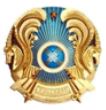 



________________________________________________

________________________________________________

(жоғары оқу орнының толық атауы)

Мемлекеттік аттестаттау және (немесе) Аттестаттау комиссиясының ________ жылғы "______" ___________________ шешімімен (№ ________ хаттама)

________________________________________________

________________________________________________

(тегі, аты, әкесінің аты (ол болған жағдайда))

________________________________________________

(мамандықтың және (немесе) білім беру бағдарламасының 

________________________________________________

коды және атауы)

_______________________________________мамандығы және (немесе) білім беру бағдарламасы бойынша

________________________________________________

БАКАЛАВРЫ

дәрежесі берілді

Оқыту нысаны____________________________________

(күндізгі немесе сырттай немесе кешкі)

Мемлекеттік аттестаттау және (немесе) Аттестаттау комиссиясының төрағасы ______________________

Ректор                         ______________________

Хатшы                      ______________________

М.О.

_______ жылғы "____" _______      _________________ қ.

ЖБ-Б № 0000001                          

Тіркеу нөмірі ___________

ішкі жағы/внутренняя сторона

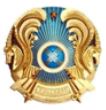 



Решением Государственной аттестационной и (или) Аттестационной комиссии 

________________________________________

________________________________________

(полное наименование высшего учебного заведения)

от "____" ___________ ______ года (протокол № _____)

_________________________________________

_________________________________________

(фамилия, имя, отчество (при его наличии))

присуждена степень

БАКАЛАВР

______________________________________

по специальности и (или) образовательной программе ______________________________________

______________________________________

______________________________________

(код и наименование специальности и (или) образовательной программы)

Форма обучения____________________________

(очное или заочное или вечернее)

By the Decision of the State Attestation Commission and (or) Attestation Commission ________________________

___________________________________________

(name of the higher education institution)

_______________________________________was

(graduate’s full name)

awarded the degree of BACHELOR __________________________________________

on the specialty and (or) educational program

________________________________________

_______________________________________

________________________________________

(code and name of the specialty and (or) educational program)

Form of training ________________________________

(full-time or part-time)

Date "____" ______________ ________

ЖБ-Б № 0000001

"___" _____________ ______ г. ____________________

Приложение 5
к приказу
Министра образования и науки
Республики Казахстан
от 4 мая 2020 года № 172Приложение 19
к приказу
Министра образования и науки
Республики Казахстан
от 28 января 2015 года № 39Форма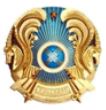 



__________________________________________________

__________________________________________________

(жоғары оқу орнының толық атауы)

Мемлекеттік аттестаттау және (немесе) Аттестаттау комиссиясының ________ жылғы "______" ___________________ шешімімен (№ ________ хаттама)

__________________________________________________

__________________________________________________

(тегі, аты, әкесінің аты (ол болған жағдайда))

__________________________________________________

(мамандықтың және (немесе) білім беру бағдарламасының 

_________________________________________________

коды және атауы)

________________________________________мамандығы және (немесе) білім беру бағдарламасы бойынша

__________________________________________________

БАКАЛАВРЫ

дәрежесі берілді

Оқыту нысаны_______________________________

(күндізгі немесе сырттай немесе кешкі)

Мемлекеттік аттестаттау және (немесе) Аттестаттау комиссиясының төрағасы ___________________________

Ректор                         ___________________________

Хатшы                     

М.О.

_______ жылғы "____" _______      _________________ қ.

ЖБ-Б № 0000001                          

Тіркеу нөмірі ___________

ішкі жағы/внутренняя сторона

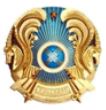 



Решением Государственной аттестационной и (или) Аттестационной комиссии 

_________________________________________

_________________________________________

(полное наименование высшего учебного заведения)

от "____" ___________ ______ года

(протокол № _____)

_________________________________________

_________________________________________

(фамилия, имя, отчество (при его наличии))

присуждена степень

БАКАЛАВР

_________________________________________

по специальности и (или) образовательной программе _________________________________________

________________________________________

________________________________________

(код и наименование специальности и (или) образовательной программы)

Форма обучения___________________________

(очное или заочное или вечернее)

By the Decision of the State Attestation Commission and (or) Attestation Commission ______________________

_________________________________________

(name of the higher education institution)

_____________________________________was

(graduate’s full name)

awarded the degree of BACHELOR ________________________________________

on the specialty and (or) educational program_________________

________________________________________

________________________________________

(code and name of the specialty and (or) educational program)

Form of training ____________________________________

(full-time or part-time)

Date "____" ______________ ________

ЖБ-Б № 0000001

"___" _____________ ______ г. _________________

Приложение 6
к приказу
Министра образования и науки
Республики Казахстан
от 4 мая 2020 года № 172Приложение 20
к приказу
Министра образования и науки
Республики Казахстан
от 28 января 2015 года № 39Форма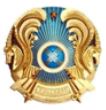 



_______________________________________________

_______________________________________________

(жоғары оқу орнының толық атауы)

Мемлекеттік аттестаттау және (немесе) Аттестаттау комиссиясының ________ жылғы "______" ___________________ шешімімен (№ ________ хаттама)

________________________________________________

________________________________________________

(тегі, аты, әкесінің аты (ол болған жағдайда))

________________________________________________

(мамандықтың және (немесе) білім беру бағдарламасының 

________________________________________________

коды және атауы)

______________________________________мамандығы және (немесе) білім беру бағдарламасы бойынша

________________________________________________

БІЛІКТІЛІГІ берілді

Оқыту нысаны_______________________________

(күндізгі немесе сырттай немесе кешкі)

Мемлекеттік аттестаттау және (немесе) Аттестаттау комиссиясының төрағасы ___________________________

Ректор                         ___________________________

Хатшы                      ___________________________

М.О.

______ жылғы "____" ____________ _______________ қ.

ЖБ № 0000001

Тіркеу нөмірі ___________

Ішкі жағы/внутренняя сторона

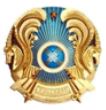 



Решением Государственной аттестационной и (или) Аттестационной комиссии 

_________________________________________

__________________________________________

(полное наименование высшего учебного заведения)

от "____" _______ ______ года (протокол № _____)

_________________________________________

__________________________________________

(фамилия, имя, отчество (при его наличии))

присвоена КВАЛИФИКАЦИЯ

_________________________________________

_________________________________________

по специальности и (или) образовательной программе _________________________________________

__________________________________________

___________________________________________

(код и наименование специальности и (или) образовательной программы)

Форма обучения_____________________________

(очное или заочное или вечернее)

By the Decision of the State Attestation Commission and (or) Attestation Commission________________________

____________________________________________

(full name of the higher education institution)

_____________________________________________

(graduate’s full name)

was conferred the qualification ___________________

on the specialty and (or) educational program_________

____________________________________________

____________________________________________

(code and name of the specialty and (or) educational program)

Form of training ___________________________

(full-time or part-time)

Date "____" ______________ _____

ЖБ № 0000001

"___"_____________ ______ г. _______________

Приложение 7
к приказу
Министра образования и науки
Республики Казахстан
от 4 мая 2020 года № 172Приложение 21
к приказу
Министра образования и науки
Республики Казахстан
от 28 января 2015 года № 39 Форма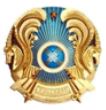 



_______________________________________________

_______________________________________________

(жоғары оқу орнының толық атауы)

Мемлекеттік аттестаттау және (немесе) Аттестаттау комиссиясының ________ жылғы "______" ___________________ шешімімен (№ ________ хаттама)

_______________________________________________

_______________________________________________

(тегі, аты, әкесінің аты (ол болған жағдайда))

_______________________________________________

(мамандықтың және (немесе) білім беру бағдарламасының 

_______________________________________________

коды және атауы)

_____________________________________мамандығы және (немесе) білім беру бағдарламасы бойынша

_______________________________________________

БІЛІКТІЛІГІ берілді 

Оқыту нысаны_______________________________

(күндізгі немесе сырттай немесе кешкі)

Мемлекеттік аттестаттау және (немесе) Аттестаттау комиссиясының төрағасы ___________________________

Ректор                         ___________________________

Хатшы                      ___________________________

М.О.

______ жылғы "____" ____________ _______________ қ.

ЖБ № 0000001 

Тіркеу нөмірі ___________

ішкі жағы/внутренняя сторона

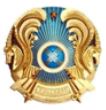 



Решением Государственной аттестационной и (или) Аттестационной комиссии 

_________________________________________

__________________________________________

(полное наименование высшего учебного заведения)

от "____" _________ ______ года (протокол № _____)

________________________________________

_________________________________________

(фамилия, имя, отчество (при его наличии))

присвоена КВАЛИФИКАЦИЯ 

_________________________________________

_________________________________________

по специальности и (или) образовательной программе __________________________________________

___________________________________________

____________________________________________

(код и наименование специальности и (или) образовательной программы) 

Форма обучения___________________________

(очное или заочное или вечернее)

By the Decision of the State Attestation Commission and (or) Attestation Commission____________________

________________________________________

(full name of the higher education institution)

_________________________________________

(graduate’s full name)

was conferred the qualification ___________________

_______________________________________

on the specialty and (or) educational program________

______________________________________________

______________________________________________

(code and name of the specialty and (or) educational program)

Form of training ___________________________________

(full-time or part-time)

Date "____" ______________ _____

ЖБ № 0000001

"___"_____________ ______ г. ____________________

Приложение 8
к приказу
Министра образования и науки
Республики Казахстан
от 4 мая 2020 года № 172Приложение 22
к приказу
Министра образования и науки
Республики Казахстан
от 28 января 2015 года № 39Форма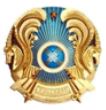 



_______________________________________________

_______________________________________________

(жоғары оқу орнының толық атауы)

Мемлекеттік аттестаттау және (немесе) Аттестаттау комиссиясының ________ жылғы "______" ___________________ шешімімен (№ ________ хаттама)

______________________________________________

_______________________________________________

(тегі, аты, әкесінің аты (ол болған жағдайда))

_______________________________________________

(мамандықтың және (немесе) білім беру бағдарламасының 

_______________________________________________

коды және атауы)

_____________________________________мамандығы және (немесе) білім беру бағдарламасы бойынша

_______________________________________________

МАГИСТРІ

дәрежесі берілді

Бағыты _________________________________________ 

(ғылыми-педагогтік және бейіндік)

Мемлекеттік аттестаттау және (немесе) Аттестаттау комиссиясының төрағасы ________________________

Ректор                         _________________________

Хатшы                      ___________________________

М.О.

_______ жылғы "____" _______ ____________ қ.

ЖООК - М № 0000001

Тіркеу нөмірі ___________

ішкі жағы/внутренняя сторона

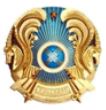 



Решением Государственной аттестационной и (или) Аттестационной комиссии 

______________________________________________

______________________________________________

(полное наименование высшего учебного заведения)

от "____" __________ _____ года (протокол № _____)

______________________________________________

______________________________________________

(фамилия, имя, отчество (при его наличии))

присуждена степень

МАГИСТР

по специальности и (или) образовательной программе ______________________________________________

 ______________________________________________

(код и наименование специальности и (или) образовательной 

______________________________________________

программы)

Направление __________________________________ 

(научно-педагогическое или профильное)

By the Decision of the State Attestation Commission and (or) Attestation Commission ______________________________________________

______________________________________________

(name of the higher education institution)

__________________________________________ was

(graduate’s full name)

awarded the degree of Master on the specialty and (or) educational program______________________________ ______________________________________________

______________________________________________

(code and name of the specialty and (or) educational program)

Type of program_________________________________

(scientific-pedagogical or specialized)

Date "____" ______________ ________

ЖООК - М № 0000001

"___"___________ ______ г. ____________________

Приложение 9
к приказу
Министра образования и науки
Республики Казахстан
от 4 мая 2020 года № 172Приложение 23
к приказу
Министра образования и науки
Республики Казахстан
от 28 января 2015 года № 39Форма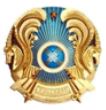 
_________________________________________

_________________________________________

(жоғары оқу орнының толық атауы)

Мемлекеттік аттестаттау және (немесе) Аттестаттау комиссиясының _______ жылғы "___" ___________ шешімімен (№ ____ хаттама) 

_________________________________________

_________________________________________

(тегі, аты, әкесінің аты (болған жағдайда))

Іскерлік әкімшілік жүргізу

ДОКТОРЫ

дәрежесіберілді

Диссертациялық кеңестің

төрағасы __________________

Ғылыми хатшы __________________

ішкі жағы/внутренняя сторона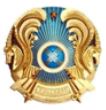 



Решением Государственной аттестационной и (или) Аттестационной комиссии 

___________________________________________

___________________________________________

(полное наименование высшего учебного заведения)

от "_____" _________ ________ года (протокол № ______)

___________________________________________

___________________________________________

(фамилия, имя, отчество (при его наличии))

присуждена степень

ДОКТОР

делового администрирования

By the Decision of the State Attestation Commission and (or) Attestation Commission ___________________________________________

___________________________________________

(full name of higher education institution)

___________________________________________

___________________________________________

(graduate’s full name)

was awarded the degree of Doctor on Business Administration

Date "____" ____________________ _______

ЖООК-Д № 0000001

"_____" __________ ______ г. ____________________

Приложение 10
к приказу
Министра образования и науки
Республики Казахстан
от 4 мая 2020 года № 172Приложение 27
к приказу
Министра образования и науки
Республики Казахстан
от 28 января 2015 года № 39Форма
Д

И

П

Л

О

М

С

Ы

З

Ж

А

Р

А

М

С

Ы

З
1. Тегі___________________________________________________

2. Аты, әкесінің аты (болған жағдайда)_______________________

________________________________________________________

3. Туған күні _____________________________________________

4. Білімі туралы алдыңғы құжат ____________________________

(құжат түрі, нөмірі, берілген күні)

_______________________________________________________

5. Түсу сынақтары _______________________________________

(құжат түрі, нөмірі, берілген күні)

______________________________________________________

6. Түсті ________________________________________________

(ЖОО, түскен жылы)

7. Бітірді ______________________________________________

(ЖОО, бітірген жылы)

8. Жалпы игерілген академиялық кредиттердің саны - ECTS____

9. Оқудың орташа өлшемді бағасы (GPA)____________________

10. Кәсіптік практика 

11. Қорытынды аттестаттау



12. ______________________________________ орындау және қорғау

(диплом жобасын (жұмысын) немесе диссертацияны)

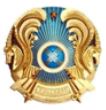 



_________________

(жоғары

______________

оқу 

_______________

орнының атауы)

_____________

______________

(қала)

ДИПЛОМҒА ҚОСЫМША

(транскрипт)

№____________

______________

(берілген күні)

_____________

(тіркеу нөмірі)

Ректор 

Факультет деканы

Хатшы 

М.О.


Д

И

П

Л

О

М

С

Ы

З

Ж

А

Р

А

М

С

Ы

З
Д

И

П

Л

О

М

С

Ы

З

Ж

А

Р

А

М

С

Ы

З
№
Пән коды
Пән атауы
Академиялық кредиттердің саны - ECTS
Баға
Баға
Баға
Д

И

П

Л

О

М

С

Ы

З

Ж

А

Р

А

М

С

Ы

З
Д

И

П

Л

О

М

С

Ы

З

Ж

А

Р

А

М

С

Ы

З
№
Пән коды
Пән атауы
Академиялық кредиттердің саны - ECTS
әріптік
балдық
дәстүрлі
Д

И

П

Л

О

М

С

Ы

З

Ж

А

Р

А

М

С

Ы

З
Д

И

П

Л

О

М

С

Ы

З

Ж

А

Р

А

М

С

Ы

З
1
2
3
4
5
6
7
Д

И

П

Л

О

М

С

Ы

З

Ж

А

Р

А

М

С

Ы

З
Д

И

П

Л

О

М

С

Ы

З

Ж

А

Р

А

М

С

Ы

З
Д

И

П

Л

О

М

С

Ы

З

Ж

А

Р

А

М

С

Ы

З
Б

Е

З

Д

И

П

Л

О

М

А

Н

Е

Д

Е

Й

С

Т

В

И

Т

Е

Л

Ь

Н

О
1.Фамилия ____________________________________________

2.Имя, отчество (при его наличии)__________________________

____________________________________________________

3.Дата рождения _______________________________________

4.Предыдущий документ об образовании_____________________

(вид, номер документа, дата выдачи)

________________________________________________________

5.Вступительные испытания_________________________________

(вид, номер документа, дата выдачи)

________________________________________________________

6.Поступил (-а)_____________________________________________

(вуз, год поступления)

7.Окончил (-а)______________________________________________

(вуз, год окончания)

8.Общее число освоенных академических кредитов - ECTS _________

9.Средневзвешенная оценка (GРA) обучения_____________________

10.Профессиональная практика

11.Итоговая аттестация



12. Выполнение и защита _____________________________________

(дипломного проекта (работы) или диссертации)

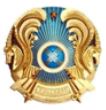 



____________

(наименование 

_______________

высшего

_______________

 учебного заведения)

_________________

(город)

ПРИЛОЖЕНИЕ К ДИПЛОМУ 

(транскрипт)

№__________ _____________

(дата выдачи) ______________ (регистрационный номер)

Ректор

Декан факультета

Секретарь

М.П.


Б

Е

З

Д

И

П

Л

О

М

А

Н

Е

Д

Е

Й

С

Т

В

И

Т

Е

Л

Ь

Н

О
Б

Е

З

Д

И

П

Л

О

М

А

Н

Е

Д

Е

Й

С

Т

В

И

Т

Е

Л

Ь

Н

О
№ 
Код 

дисциплины
Наименование дисциплин
Количество академических кредитов - ECTS
Оценка
Оценка
Оценка
Б

Е

З

Д

И

П

Л

О

М

А

Н

Е

Д

Е

Й

С

Т

В

И

Т

Е

Л

Ь

Н

О
Б

Е

З

Д

И

П

Л

О

М

А

Н

Е

Д

Е

Й

С

Т

В

И

Т

Е

Л

Ь

Н

О
№ 
Код 

дисциплины
Наименование дисциплин
Количество академических кредитов - ECTS
буквенная
в баллах
традиционная
Б

Е

З

Д

И

П

Л

О

М

А

Н

Е

Д

Е

Й

С

Т

В

И

Т

Е

Л

Ь

Н

О
Б

Е

З

Д

И

П

Л

О

М

А

Н

Е

Д

Е

Й

С

Т

В

И

Т

Е

Л

Ь

Н

О
1
2
3
4
5
6
7
Б

Е

З

Д

И

П

Л

О

М

А

Н

Е

Д

Е

Й

С

Т

В

И

Т

Е

Л

Ь

Н

О
Б

Е

З

Д

И

П

Л

О

М

А

Н

Е

Д

Е

Й

С

Т

В

И

Т

Е

Л

Ь

Н

О
Б

Е

З

Д

И

П

Л

О

М

А

Н

Е

Д

Е

Й

С

Т

В

И

Т

Е

Л

Ь

Н

О
N

O

T

V

A

L

I

D

W

I

T

H

O

U

T

D

I

P

L

O

M

A
1. Last Name _____________________________________________

2. First Name, Patronymic (if any) _____________________________

_________________________________________________________

3. Date of birth_____________________________________________

4. Previous educational background ____________________________

(type, number of document, date of issue)

__________________________________________________________

__________________________________________________________

5. Entrance Examinations______________________________________

(type, number of document, date of issue)

___________________________________________________________

6. Enrolled_ _________________________________________________

(higher education institution, year of enrollment)

7. Graduated _________________________________________________

(higher education institution, graduation year)

8. Total number of academic credits earned, ECTS_____________________

9.Grade point average (GPA) ______________________________________

10. Professional internship

11. Final attestation



12. Writing and defense______________________________________________ 

(of diploma project (work) or dissertation )

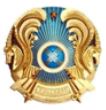 



______________

(name of 

_________________

higher education 

_________________

institution)

______________

______________

(City)

SUPPLEMENT

TO DIPLOMA 

(Transcript)

№____________ ______________

(date of issue) _________________ (registration number)

Rector

Dean of the Faculty

Secretary

Stamp


N

O

T

V

A

L

I

D

W

I

T

H

O

U

T

D

I

P

L

O

M

A
N

O

T

V

A

L

I

D

W

I

T

H

O

U

T

D

I

P

L

O

M 

A
№
Code of disciplines
Name 

of disciplines 
Number of academic credits - ECTS
Grade
Grade
Grade
N

O

T

V

A

L

I

D

W

I

T

H

O

U

T

D

I

P

L

O

M

A
N

O

T

V

A

L

I

D

W

I

T

H

O

U

T

D

I

P

L

O

M 

A
№
Code of disciplines
Name 

of disciplines 
Number of academic credits - ECTS
letter equivalence
numeric equivalence
traditional equivalence
N

O

T

V

A

L

I

D

W

I

T

H

O

U

T

D

I

P

L

O

M

A
N

O

T

V

A

L

I

D

W

I

T

H

O

U

T

D

I

P

L

O

M 

A
1
2
3
4
5
6
7
N

O

T

V

A

L

I

D

W

I

T

H

O

U

T

D

I

P

L

O

M

A
N

O

T

V

A

L

I

D

W

I

T

H

O

U

T

D

I

P

L

O

M 

A
N

O

T

V

A

L

I

D

W

I

T

H

O

U

T

D

I

P

L

O

M

AПриложение 11
к приказу
Министра образования и науки
Республики Казахстан
от 4 мая 2020 года № 172Приложение 28
к приказу
Министра образования и науки
Республики Казахстан
от 28 января 2015 года № 39Форма
ЖООК-М № _______________

магистр дипломына КУӘЛІК

Осы куәлік ___________________________________

(мамандықтың және (немесе) білім беру бағдарламасының

_________________________________________________

коды және атауы)

_____________________________________________

мамандығы және (немесе) білім беру бағдарламасы бойынша бейіндік магистратураны бітірген

__________________________________________

(тегі, аты, әкесінің аты (болған жағдайда))

Ол ______ жылғы "___" ___________бастап ____ жылғы "___"______________аралығында ___________________

_________________________________________________

(жоғары оқу орнының толық атауы)

_________________________________________________

_________________________________ мамандығы және (немесе) білім беру бағдарламасы бойынша педагогикалық бейіні пәндерінің циклын төмендегі академиялық көрсеткіштермен меңгерді:

және практикадан өтті:



Осы куәлік ғылыми және педагогикалық қызметпен айналысуға құқық береді.

Ректор _________________________

Декан __________________________

Хатшы _________________________

М.О.

"______" ____________________ ______ ж.


СВИДЕТЕЛЬСТВО

к диплому магистра ЖООК-М № __________

Настоящее свидетельство выдано ___________________________________________

(фамилия, имя, отчество (при его наличии))

____________________________________________

окончившему (-ей) профильную магистратуру по специальности и (или) образовательной программе ____________________________________________

____________________________________________

(код и наименование специальности и (или) образовательной программы)

в том, что он (-а) освоил (-а) цикл дисциплин педагогического профиля в период с

"___" ____________________ года по "___" _________ года.

____________________________________________

____________________________________________

(полное наименование высшего учебного заведения)

по специальности и (или) образовательной программе __________________________________

____________________________________________

со следующими академическими показателями:

и прошел (-а) практику:



Данное свидетельство дает право на занятие научной и педагогической деятельностью.

Ректор ________________________

Декан _________________________

Секретарь _____________________

М.П.

"____"_______________ ____ г.

Приложение 12
к приказу
Министра образования и науки
Республики Казахстан
от 4 мая 2020 года № 172Приложение 29
к приказу
Министра образования и науки
Республики Казахстан
от 28 января 2015 года № 39Форма
Казакстан Республикасы

Білім жәңе ғылым министрлігі

Білім және ғылым саласында сапаны

қамтамасыз ету комитетінің шешімімен

___________________________________

___________________________________

___________________________________

___________________________________

мамандығы бойынша 

ҚАУЫМДАСТЫРЫЛҒАН

ПРОФЕССОР (ДОЦЕНТ)

ғылыми атағы берілді. 

Төраға

ДЦ №                 Нұр-Сұлтан қаласы
Решением

Комитета по обеспечению качества в сфере образования и науки Министерства

образования и науки

Республики Казахстан

_________________________________

_________________________________

_________________________________

присвоено ученое звание

АССОЦИИРОВАННОГО

ПРОФЕССОРА (ДОЦЕНТА)

по специальности _________________

__________________________________

        By the decision of the Committee for quality assurance in Education and Science 

under the Ministry of Education and Science

of the Republic of Kazakhstan 

Title of ASSOCIATE PROFESSOR 

in _______________________________

          conferred on

__________________________________Приложение 13
к приказу
Министра образования и науки
Республики Казахстан
от 4 мая 2020 года № 172Приложение 30
к приказу
Министра образования и науки
Республики Казахстан
от 28 января 2015 года № 39Форма
Казакстан Республикасы

Білім жәңе ғылым министрлігі

Білім және ғылым саласында сапаны қамтамасыз ету комитетінің шешімімен

__________________________________

__________________________________

__________________________________

__________________________________

мамандығы бойынша

ПРОФЕССОР

ғылыми атагы берілді

Төраға

ПР №               Нұр-Сұлтан қаласы
Решением

Комитета по обеспечению качества 

в сфере образования и науки 

Министерства образования и науки

Республики Казахстан

_________________________________

_________________________________

_________________________________

присвоено ученое звание

ПРОФЕССОРА

по специальности

_________________________________

By the decision of the Committee for quality assurance in Education and Science 

under the Ministry of Education and Science

of the Republic of Kazakhstan 

 Title of FULL

PROFESSOR

in ______________________________

    is conferred on specialty

_________________________________Приложение 14
к приказу
Министра образования и науки
Республики Казахстан
от 4 мая 2020 года № 172Приложение 33
к приказу
Министра образования и науки
Республики Казахстан
от 28 января 2015 года № 39Форма
Қазақстан Республикасы 

Білім және ғылым министрлігі 

Білім және ғылым саласында сапаны қамтамасыз ету комитетінің шешімімен 

_________________________________

_________________________________

_________________________________

_________________________________

_________________________________

ФИЛОСОФИЯ ДОКТОРЫ (PhD)

дәрежесі берілді

Төраға 

ҒД №            Нұр-Сұлтан қаласы
Решением 

Комитета по обеспечению качества

в сфере образования и науки 

Министерства образования и науки

Республики Казахстан

присуждена степень 

__________________________________

__________________________________

ДОКТОРА ФИЛОСОФИИ (PhD)

By the decision of the Committee for quality assurance in Education and Science

under the Ministry of Education and Science

of the Republic of Kazakhstan in _______________________________

   DOCTOR of PHYLOSOPHY (PhD) 

     degree is conferred on

__________________________________Приложение 15
к приказу
Министра образования и науки
Республики Казахстан
от 4 мая 2020 года № 172Приложение 34
к приказу
Министра образования и науки
Республики Казахстан
от 28 января 2015 года № 39Форма
Қазақстан Республикасы

Білім және ғылым министрлігі

Білім және ғылым саласында сапаны 

қамтамасыз ету комитетінің шешімімен

__________________________________

__________________________________

__________________________________

__________________________________

__________________________________

БЕЙІНІ БОЙЫНША ДОКТОРЫ

дәрежесі берілді 

Төраға

ҒД №               Нұр-Сұлтан қаласы
Решением

Комитета по обеспечению качества

в сфере образования и науки

Министерства образования и науки

Республики Казахстан

присуждена степень

_________________________________

_________________________________

ДОКТОРА ПО ПРОФИЛЮ

By the decision of the Committee for quality assurance in Education and Science

under the Ministry of Education and Science

of the Republic of Kazakhstan in

in ______________________________

   DOCTOR OF PROFILE degree is

         conferred on

_________________________________Приложение 16
к приказу
Министра образования и науки
Республики Казахстан
от 4 мая 2020 года № 172Приложение 35
к приказу
Министра образования и науки
Республики Казахстан
от 28 января 2015 года № 39Приложение 1
к Правилам выдачи документов
об образовании
государственного образцаФорма___________________________________
___________________________________
(наименование учебного заведения)
от _________________________________
(Ф.И.О. (при наличии) полностью и ИИН)
____________________________________
______________________ (год окончания)
____________________________________
____________________________________
наименование и адрес учебного
заведения, в случае измененияПриложение 2
к Правилам выдачи документов
об образовании
государственного образца Стандарт государственная услуга
"Выдача дубликатов документов об основном среднем, общем среднем образовании" Стандарт государственная услуга
"Выдача дубликатов документов об основном среднем, общем среднем образовании" Стандарт государственная услуга
"Выдача дубликатов документов об основном среднем, общем среднем образовании"
1
Наименование услугодателя
Организации основного среднего и общего среднего образования
2
Способы предоставления государственной услуги 
Прием заявления и выдача результата оказания государственной услуги осуществляются через:

1) канцелярию организации основного среднего и общего среднего образования;

2) Некоммерческое акционерное общество "Государственная корпорация "Правительство для граждан" (далее - Государственная корпорация);

3) веб-портал "электронного правительства" www.egov.kz (далее – портал).
3
Срок оказания государственной услуги
1) с момента сдачи услугополучателем документов в Государственную корпорацию или организацию основного среднего и общего среднего образования или на портал – 15 рабочих дней. 

2) максимально допустимое время ожидания для сдачи документов Государственной корпорации – 15 минут;

3) максимально допустимое время обслуживания в Государственной корпорации – 15 минут.
4
Форма оказания
Электронная (частично автоматизированная) и (или) бумажная
5
Результат оказания государственной услуги
Дубликат документов об основном среднем, общем среднем образовании либо мотивированный ответ об отказе. 

Форма предоставления результата оказания государственной услуги: бумажная.

В Государственной корпорации выдача готовых документов осуществляется при предъявлении документа, удостоверяющего личность (либо его представителя по нотариально заверенной доверенности).

При обращении через портал результат оказания государственной услуги получают по адресу указанному в запросе.

Государственная корпорация обеспечивает хранение документов, в течение 1 (одного) месяца, после чего передает их услугодателю для дальнейшего хранения.

При обращении услугополучателя по истечении 1 (одного) месяца, по запросу Государственной корпорации услугодатель в течение 1 (одного) рабочего дня направляет готовые документы в Государственную корпорацию для выдачи услугополучателю.
6
Размер оплаты, взимаемой с услугополучателя  при оказании государственной услуги, и способы ее взимания в случаях, предусмотренных законодательством Республики Казахстан
Государственная услуга оказывается на бесплатной основе физическим лицам.
7
График работы
1) канцелярии услугодателя: с понедельника по пятницу включительно, с 9.00 до 18.30 часов, с перерывом на обед с 13.00 часов до 14.30 часов, кроме выходных и праздничных дней, согласно трудовому законодательству Республики Казахстан;

Прием заявления и выдача результата оказания государственной услуги осуществляется с 9.00 часов до 17.30 часов с перерывом на обед с 13.00 часов до 14.30 часов. Государственная услуга оказывается в порядке очереди, без предварительной записи и ускоренного обслуживания.

2) Государственной корпорации: с понедельника по субботу включительно в соответствии с установленным графиком работы с 9.00 до 20.00 часов без перерыва на обед, за исключением воскресенья и праздничных дней, согласно трудовому законодательству.

3) портала - круглосуточно, за исключением технических перерывов в связи с проведением ремонтных работ (при обращении услугополучателя после окончания рабочего времени, в выходные и праздничные дни согласно Трудовому кодексу Республики Казахстан от 23 ноября 2015 года, прием заявлений и выдача результата оказания государственной услуги осуществляется следующим рабочим днем).

Адреса мест оказания государственной услуги размещены на:

1) интернет-ресурсе Министерства: www.edu.gov.kz;

2) интернет-ресурсе Государственной корпорации: www.gov4c.kz;

3) портале: www.egov.kz.
8
Перечень документов необходимых для оказания государственной услуги
при обращении в канцелярию услугодателя или Государственную корпорацию:

1) заявление обучавшегося или родителя (законного представителя) несовершеннолетнего ребенка, утерявшего или испортившего документ, на имя руководителя организации основного среднего и общего среднего образования согласно приложению 1 к настоящим Правилам; 

2) свидетельство о рождении или удостоверение личности (паспорт) обучавшегося (требуется для идентификации личности);

3) при изменении фамилии (имя, отчество (при его наличии) и (или) порче документа об образовании прилагается оригинал документа об образовании. 

Сведения о документах, удостоверяющих личность, работник Государственной корпорации получает из соответствующих государственных информационных систем через шлюз "электронного правительства" и направляет услугодателю.

на портал:

заявление в форме электронного документа на имя руководителя организации основного среднего и общего среднего образования согласно приложению 1 к настоящим Правилам, удостоверенного электронной цифровой подписью услугополучателя или удостоверенным одноразовым паролем, в случае регистрации и подключения абонентского номера услугополучателя, предоставленного оператором сотовой связи, к учетной записи портала.
9
Основания для отказа в оказании государственной услуги, установленные законодательством Республики Казахстан
В случае представления услугополучателем неполного пакета документов и (или) документов с истекшим сроком действия, работник Государственной корпорации или организации основного среднего и общего среднего образования отказывает в приеме заявления и выдает расписку об отказе в приеме документов по форме, согласно приложению 4 к настоящим Правилам.
10
Иные требования с учетом особенностей оказания государственной услуги, в том числе оказываемой в электронной форме 
Услугополучателям, имеющим полную или частичную утрату способности или возможности осуществлять самообслуживание, самостоятельно передвигаться, ориентироваться, прием документов для оказания государственной услуги производится работником Государственной корпорации с выездом по месту их жительства при обращении услугополучателя через Единый контакт-центр 1414, 8 800 080 7777.

Услуополучатель имеет возможность получения государственной услуги в электронной форме через портал при условии наличия ЭЦП.

Информацию о порядке и статусе оказания государственной услуги услугополучатель получает посредством Единого контакт-центра: 1414, 8 800 080 7777.

Контактные телефоны справочных служб услугодателя размещены на интернет-ресурсе Министерства: www.edu.gov.kz и Единого контакт-центра: www.egov.kz.Приложение 3
к Правилам выдачи документов
об образовании
государственного образцаФормаПриложение 4
к Правилам выдачи документов
об образовании
государственного образцаФорма
Ф. И. О. (при его наличии),
либо наименование организации
услугополучателя)
____________________________
(адрес услугополучателя)Приложение 5
к Правилам выдачи документов
об образовании
государственного образца ФормаФ.И.О. (при его наличии)
___________________________________
руководителя организации полностью))
от ________________________________
___________________________________
___________________________________
Ф.И.О. (при его наличии) полностью))
___________________________________
(наименование учебного
заведения, год окончания)
по специальности __________________
(наименование специальности)
___________________________________
наименование и адрес учебного
заведения, в случае измененияПриложение 6
к Правилам выдачи документов
об образовании
государственного образца  Стандарт государственной услуги
"Выдача дубликатов документов о техническом и профессиональном образовании" Стандарт государственной услуги
"Выдача дубликатов документов о техническом и профессиональном образовании" Стандарт государственной услуги
"Выдача дубликатов документов о техническом и профессиональном образовании"
1
Наименование услугодателя 
Организации технического и профессионального образования
2
Способы предоставления государственной услуги 
1) канцелярия организаций технического и профессионального образования;

2) Некоммерческое акционерное общество "Государственная корпорация "Правительство для граждан" (далее - Государственная корпорация);

3) веб-портал "электронного правительства" www.egov.kz (далее – портал).
3
Срок оказания государственной услуги
1) с момента сдачи услугополучателем документов в Государственную корпорацию или организацию технического и профессионального образования или на портал – 15 (пятнадцать) рабочих дней.

2) максимально допустимое время ожидания для сдачи документов Государственной корпорации – 15 минут;

3) максимально допустимое время обслуживания в Государственной корпорации – 15 минут.
4
Форма оказания
электронная (частично автоматизированная) и (или) бумажная.
5
Результат оказания государственной услуги
Дубликат документов о техническом и профессиональном образовании или мотивированный ответ об отказе. 

Форма предоставления результата оказания государственной услуги: бумажная.

В Государственной корпорации выдача готовых документов осуществляется при предъявлении документа, удостоверяющего личность (либо его представителя по нотариально заверенной доверенности).

При обращении через портал результат оказания государственной услуги получают по адресу указанному в запросе.

Государственная корпорация обеспечивает хранение документов, в течение 1 (одного) месяца, после чего передает их услугодателю для дальнейшего хранения.

При обращении услугополучателя по истечении 1 (одного) месяца, по запросу Государственной корпорации услугодатель в течение 1 (одного) рабочего дня направляет готовые документы в Государственную корпорацию для выдачи услугополучателю.
6
Размер оплаты, взимаемой с услугополучателя  при оказании государственной услуги, и способы ее взимания в случаях, предусмотренных законодательством Республики Казахстан
Государственная услуга оказывается на бесплатной основе физическим лицам.
7
График работы
1) канцелярии услугодателя: с понедельника по пятницу включительно, с 9.00 до 18.30 часов, с перерывом на обед с 13.00 часов до 14.30 часов, кроме выходных и праздничных дней, согласно трудовому законодательству Республики Казахстан.

Прием заявления и выдача результата оказания государственной услуги осуществляется с 9.00 часов до 17.30 часов с перерывом на обед с 13.00 часов до 14.30 часов. Государственная услуга оказывается в порядке очереди, без предварительной записи и ускоренного обслуживания;

2) Государственной корпорации: с понедельника по субботу включительно в соответствии с установленным графиком работы с 9.00 до 20.00 часов без перерыва на обед, за исключением воскресенья и праздничных дней, согласно трудовому законодательству;

3) портала - круглосуточно, за исключением технических перерывов в связи с проведением ремонтных работ (при обращении услугополучателя после окончания рабочего времени, в выходные и праздничные дни согласно Трудовому кодексу Республики Казахстан от 23 ноября 2015 года, прием заявлений и выдача результата оказания государственной услуги осуществляется следующим рабочим днем).

Прием документов осуществляется по выбору услугополучателя в порядке "электронной очереди", либо путем бронирования электронной очереди посредством веб-портала "электронного правительства" без ускоренного обслуживания;

Адреса мест оказания государственной услуги размещены на:

1) интернет-ресурсе Министерства: www.edu.gov.kz;

2) интернет-ресурсе Государственной корпорации: www.gov4c.kz;

3) портале: www.egov.kz.
8
Перечень документов
при обращении в канцелярию услугодателю или Государственную корпорацию:

1) заявление обучавшегося или родителя (законного представителя) несовершеннолетнего ребенка, утерявшего или испортившего документ, на имя руководителя организации основного среднего и общего среднего образования согласно приложению 5 к настоящим Правилам; 

2) свидетельство о рождении или удостоверение личности (паспорт) обучавшегося (требуется для идентификации личности);

3) при изменении фамилии (имя, отчество (при его наличии) и (или) порче документа об образовании прилагается оригинал документа об образовании. 

Сведения о документах, удостоверяющих личность, работник Государственной корпорации получает из соответствующих государственных информационных систем через шлюз "электронного правительства" и направляет услугодателю.

на портал:

заявление в форме электронного документа на имя руководителя организации технического и профессионального образования согласно приложению 5 к настоящим Правилам, удостоверенного электронной цифровой подписью услугополучателя или удостоверенным одноразовым паролем, в случае регистрации и подключения абонентского номера услугополучателя, предоставленного оператором сотовой связи, к учетной записи портала.
9
Основания для отказа в оказании государственной услуги, установленные законодательством Республики Казахстан
В случае представления услугополучателем неполного пакета документов согласно перечню, предусмотренному пунктом 8 настоящего стандарта государственной услуги и (или) документов с истекшим сроком действия, работник Государственной корпорации отказывает в приеме заявления и выдает расписку об отказе в приеме документов по форме согласно приложению 4 к настоящим правилам.
10
Иные требования с учетом особенностей оказания государственной услуги, в том числе оказываемой в электронной форме 
Услугополучателям, имеющим полную или частичную утрату способности или возможности осуществлять самообслуживание, самостоятельно передвигаться, ориентироваться, прием документов для оказания государственной услуги производится работником Государственной корпорации с выездом по месту их жительства при обращении услугополучателя через Единый контакт-центр 1414, 8 800 080 7777.

Услуополучатель имеет возможность получения государственной услуги в электронной форме через портал при условии наличия ЭЦП.

Информацию о порядке и статусе оказания государственной услуги услугополучатель получает посредством Единого контакт-центра: 1414, 8 800 080 7777.

Контактные телефоны справочных служб услугодателя размещены на интернет-ресурсе Министерства: www.edu.gov.kz и Единого контакт-центра: www.egov.kz.Приложение 7
к Правилам выдачи документов
об образовании
государственного образца____________________________________
_____________________________________
/фамилия имя, отчество (при его наличии
руководитель высшего учебного заведения
 (далее - вуз) полностью/
от_______________________________________________
/фамилия, имя, отчество (при его наличии) полностью/
_________________________________________________
_________________________________________________
/фамилия, имя, отчество (при его наличии)
на английском языке полностью/
_________________________________________________
/при изменении фамилии, имени, отчества (при его наличии)/
_________________________________________________
/контактные данные услугополучателя/
_________________________________________________
/год окончания вуза/
_________________________________________________
по специальности (образовательной программы)/
__________________________________________________
/наименование специальности (образовательной программы)/
__________________________________________________
__________________________________________________
/наименование и адрес вуза, в случае изменения/
__________________________________________________ФормаПриложение 8
к Правилам выдачи
документов об образовании
государственного образца
Стандарт государственной услуги "Выдача дубликатов документов о высшем и послевузовском образовании"
Стандарт государственной услуги "Выдача дубликатов документов о высшем и послевузовском образовании"
Стандарт государственной услуги "Выдача дубликатов документов о высшем и послевузовском образовании"
1
Наименование услугодателя 
Высшие учебные заведения
2
Способы предоставления государственной услуги 
Прием заявления и выдача результата оказания государственной услуги осуществляется через:

1) некоммерческое акционерное общество "Государственная корпорация "Правительство для граждан" (далее - Государственная корпорация);

2) веб-портал "электронного правительства" www.egov.kz (далее – портал).
3
Срок оказания государственной услуги
1) с момента сдачи услугополучателем документов в Государственную корпорацию или на портал – 15 (пятнадцать) рабочих дней. 

2) максимально допустимое время ожидания для сдачи документов в Государственной корпорации-15 (пятнадцать) минут;

3) максимально допустимое время обслуживания в Государственной корпорации - 15 (пятнадцать) минут.
4
Форма оказания государственной услуги
Электронная (частично автоматизированная) и (или) бумажная.
5
Результат оказания государственной услуги
Дубликат документа о высшем и послевузовском образовании либо мотивированный ответ об отказе. 

Форма предоставления результата оказания государственной услуги: бумажная.

В Государственной корпорации выдача готовых документов осуществляется при предъявлении документа, удостоверяющего личность (либо его представителя по нотариально заверенной доверенности).

При обращении через портал результат оказания государственной услуги получают по адресу указанному в запросе.

Государственная корпорация обеспечивает хранение документов, в течение 1 (одного) месяца, после чего передает их услугодателю для дальнейшего хранения.

При обращении услугополучателя по истечении 1 (одного) месяца, по запросу Государственной корпорации услугодатель в течение 1 (одного) рабочего дня направляет готовые документы в Государственную корпорацию для выдачи услугополучателю.
6
Размер оплаты, взимаемой с услугополучателя при оказании государственной услуги, и способы ее взимания в случаях, предусмотренных законодательством Республики Казахстан
Бесплатно 
7
График работы
1) услугодателя - с понедельника по пятницу включительно, за исключением выходных и праздничных дней, согласно Трудовому кодексу Республики Казахстан от 23 ноября 2015 года, в соответствии с установленным графиком работы услугодателя с 9.00 до 18.00 часов, с перерывом на обед с 13.00 до 14.00 часов;

2) Государственной корпорации – с понедельника по субботу включительно, в соответствии с установленным графиком работы с 9.00 до 20.00 часов без перерыва на обед, за исключением воскресенья и праздничных дней, согласно Трудовому кодексу Республики Казахстан от 23 ноября 2015 года.

Прием документов осуществляется по выбору услугополучателя в порядке "электронной очереди", либо путем бронирования электронной очереди посредством веб-портала "электронного правительства" без ускоренного обслуживания;

3) портала - круглосуточно, за исключением технических перерывов в связи с проведением ремонтных работ (при обращении услугополучателя после окончания рабочего времени, в выходные и праздничные дни согласно Трудовому кодексу Республики Казахстан от 23 ноября 2015 года, прием заявлений и выдача результата оказания государственной услуги осуществляется следующим рабочим днем).

Адреса мест оказания государственной услуги размещены на:

1) интернет-ресурсе Министерства: www.edu.gov.kz;

2) интернет-ресурсе Государственной корпорации: www.gov4c.kz;

3) портале: www.egov.kz.
8
Перечень документов необходимых для оказания государственной услуги
в Государственную корпорацию:

1) заявление услугополучателя или его представителя (нотариально удостоверенная доверенность от услугополучателя) на имя руководителя высшего учебного заведения по форме согласно приложению 7 к Правилам;

2) документ, удостоверяющий личность услугополучателя (требуется для идентификации личности);

3) при изменении фамилии (имя, отчество (при его наличии) и (или) порче документа об образовании прилагается оригинал документа об образовании. 

Сведения о документах, удостоверяющих личность, работник Государственной корпорации получает из соответствующих государственных информационных систем через шлюз "электронного правительства" и направляет услугодателю.

При приеме документов через Государственную корпорацию услугополучателю выдается расписка о приеме соответствующих документов.

В Государственной корпорации выдача готовых документов осуществляется на основании расписки о приеме соответствующих документов, при предъявлении документа, удостоверяющего личность (либо его представителя по нотариально удостоверенной доверенности).

на портал:

заявление в форме электронного документа на имя руководителя высшего учебного заведения согласно приложению 7 к Правилам, удостоверенного электронной цифровой подписью услугополучателя или удостоверенным одноразовым паролем, в случае регистрации и подключения абонентского номера услугополучателя, предоставленного оператором сотовой связи, к учетной записи портала.
9
Основания для отказа в оказании государственной услуги, установленные законодательством Республики Казахстан
В случае представления услугополучателем неполного пакета документов и (или) документов с истекшим сроком действия, работник Государственной корпорации отказывает в приеме заявления и выдает расписку об отказе в приеме документов по форме, согласно приложению 4 к настоящим Правилам.
10
Иные требования с учетом особенностей оказания государственной услуги, в том числе оказываемой в электронной форме и через Государственную корпорацию
Услугополучателям, имеющим полную или частичную утрату способности или возможности осуществлять самообслуживание, самостоятельно передвигаться, ориентироваться, прием документов для оказания государственной услуги производится работником Государственной корпорации с выездом по месту их жительства при обращении услугополучателя через Единый контакт-центр 1414, 8 800 080 7777. 

Услуополучатель имеет возможность получения государственной услуги в электронной форме через портал при условии наличия ЭЦП.

Информацию о порядке и статусе оказания государственной услуги услугополучатель получает посредством Единого контакт-центра: 1414, 8 800 080 7777.

Контактные телефоны справочных служб услугодателя размещены на интернет-ресурсе Министерства: www.edu.gov.kz и Единого контакт-центра: www.egov.kz.